Týdenní plán 26.9.- 30.9.         2022 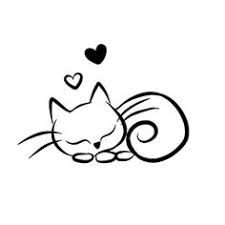  předmět      učivopracovní sešit         úkolybudou zeleně zakroužkovány   ČJVyvození hlásky a písmene a,AVyvození slabiky ma,máČtení prvních slabikPrvní věty s obrázky ŽIVÁ ABECEDA – ŽAstr. 16 - 19Naučit báseň u písmene A   PSPsaní krátkých rovných čarŠikmé prohnuté čáryŠikmé čáry shora dolůUvolňovací cviky  str. 21 – 24Kdo z nemocných nemá str. 18,19,20 – dopíše si  MAČteme číslice 4,5Početní operace, rozklad, sčítáníOrientace v roviněMetoda  POKUS - OMYLPRACOVNÍ SEŠIT – PSstr. 18 - 20  PRVVšímáme si pocitů druhých, tolerance, přednosti lidí a jejich nedostatkyTřídní pravidla – tvorba a dodržováníPRACOVNÍ SEŠIT – PSstr. 12 - 13   AJŠkolní  pomůcky – slovní zásoba – procvičováníOpakování barevNácvik písně A,B,CUčeb.str.5Pracovní list